	Sličice izrežemo.	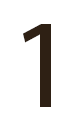 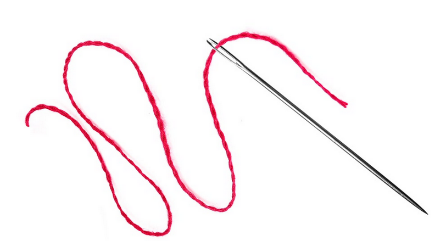 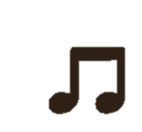 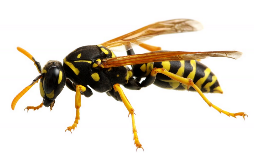 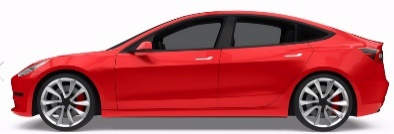 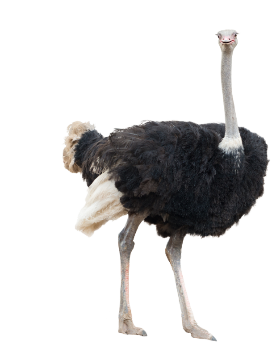 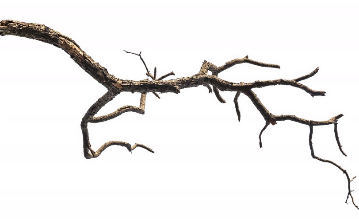 Po čtrkah razreži spodnjo mrežo, da bo vsaka črka v svojem kvadratku. Pod vsako sičico s črkami napiši kaj predstavlja.NOJAAEVTAIOTJVENSNTOAAON